T.C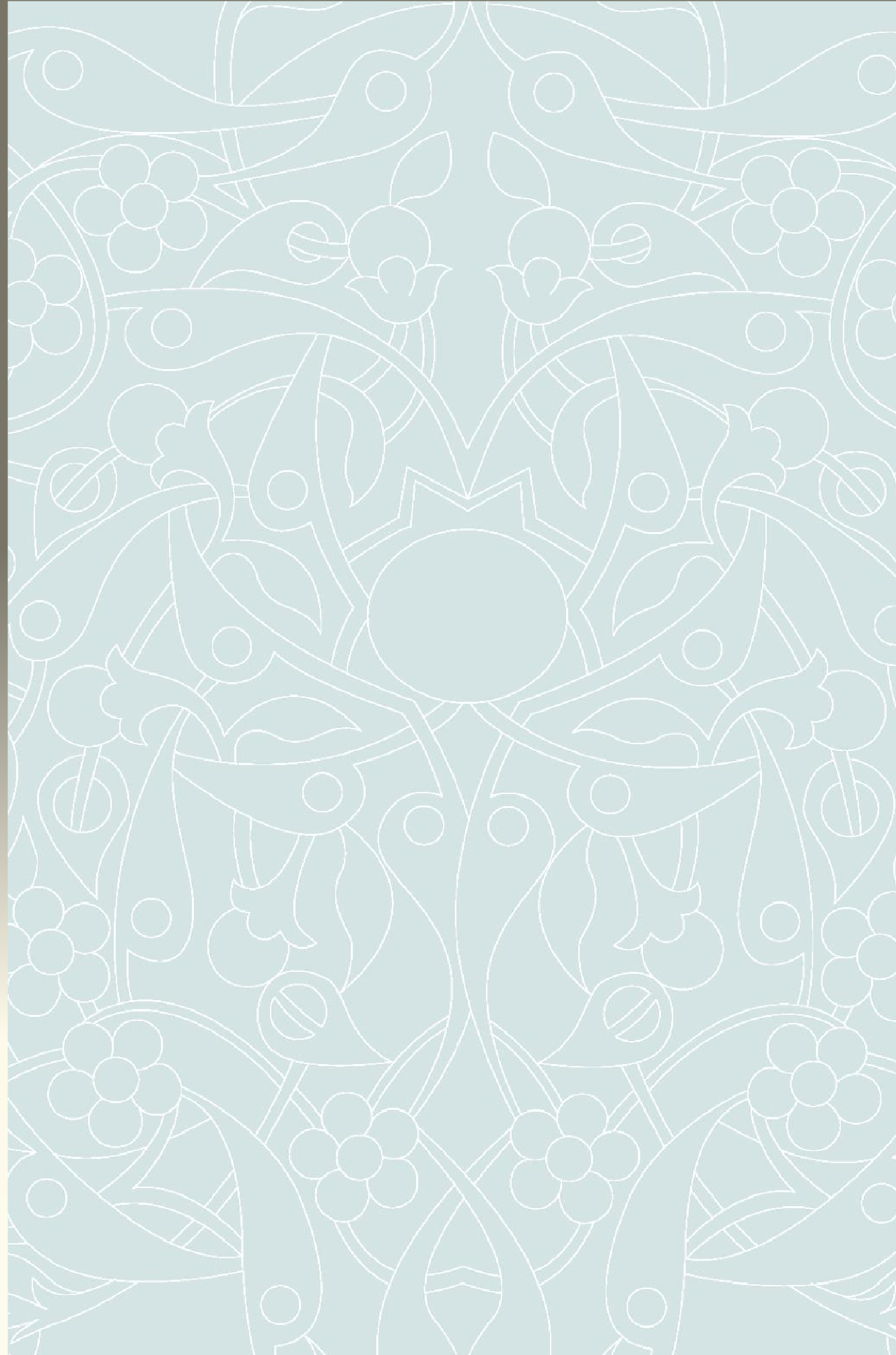 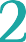 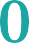 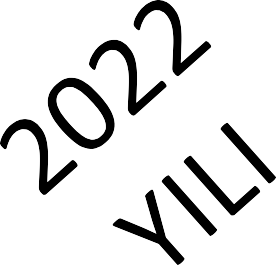 İMAMOĞLU KAYMAKAMLIĞIİmamoğlu Halk Eğitimi Merkezi Müdürlüğü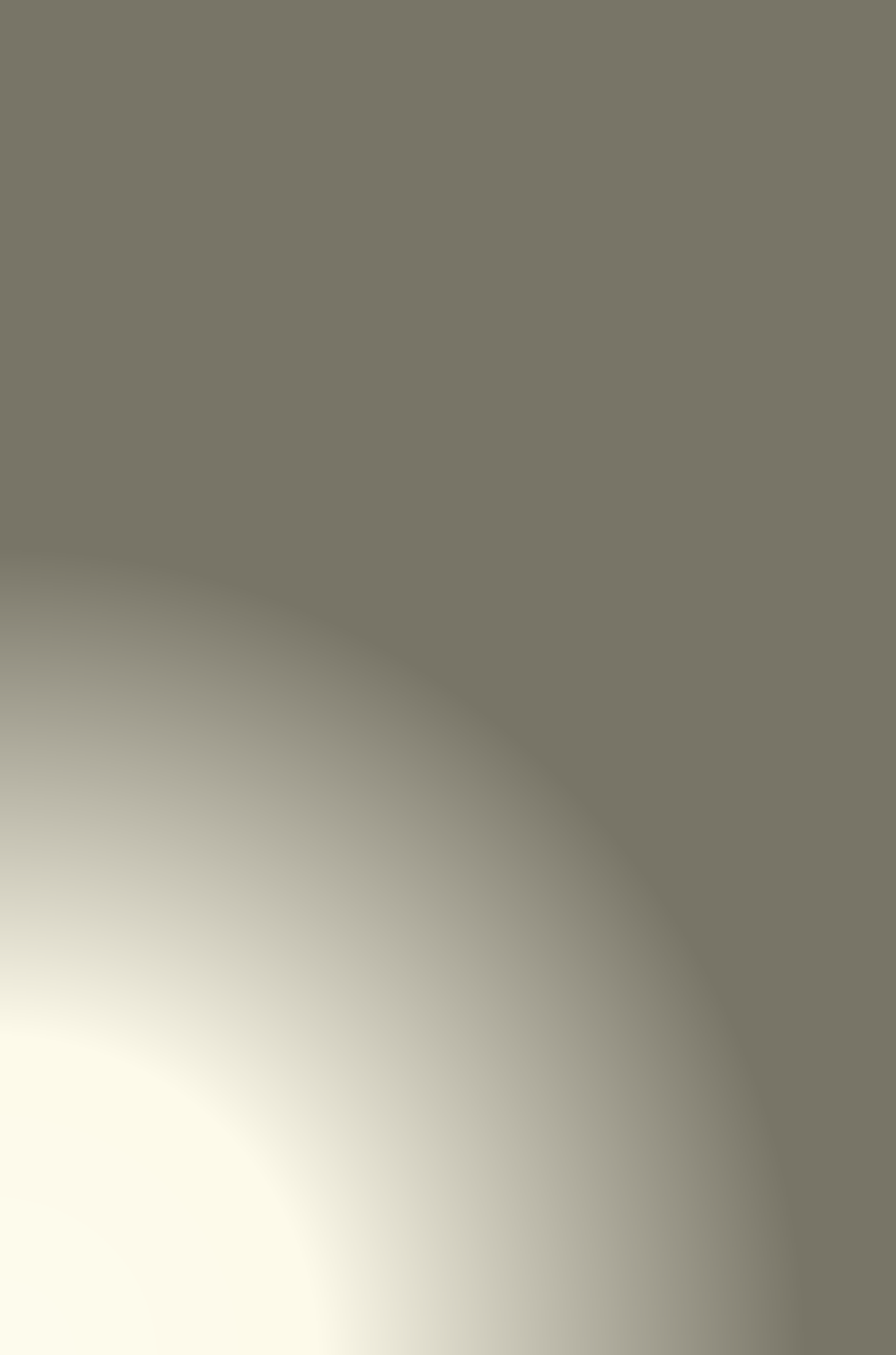 Eğitimimizin Kültürel Değeri Halk Eğitimi MerkezleriGünümüzde bilim ve teknolojideki hızlı gelişmeler, toplumun ekonomik, kültürel, siyasal ve toplumsal yapıda değişmelere neden olmaktadır. Bireylerin budeğişmelere uyum sağlaması, değişmenin gerektirdiği bilgi, beceri ve değerlerkazanmasını zorunlu kılmaktadır. Örgün eğitim yoluyla bu değişikliklerin getirdiği bilgi ve beceri, bireylere ancak belli bir yaşa kadar aktarılmaktadır. İnsanoğlunun ömrüdoğumdan ölüme değin öğrenmekle geçer. Öğretme ve öğrenme işi yaşamın bir parçasıdır. Bu nedenle halk eğitimin önemi artmıştır. Halk Eğitimi; Her zaman, Her yerde, Her Yaşta Eğitim Felsefesi ile varoluşunu gerçekleştirir.Vatandaşlarımızın çalışma gücünü artırmak, yaşayış seviyesiniyükseltmek, milli ve insani meziyetlerini geliştirmek amacıyla okul eğitimi dışında ve ya yanında yapılan eğitim ve öğretim çalışmalarıdır.Birey ve toplum için halk eğitimini gerektiren birçok nedenbulunmaktadır. Bunlar örgün eğitim kurumlarına destek vermek olduğu gibi ekonomik, kültürel ve teknolojik nedenlerde sayılabilir.Halk Eğitimi Merkezlerinde açılan kursların temel amaçları okuma yazma bilmeyen vatandaşlarımızı okur-yazar kılmak, unutulmaya yüz tutmuş sanatların yaşamasına ve öğrenilmesine katkı sağlamak, engelli ve dezavantajlı bireylerin topluma katılarak yaşayış tarzlarında kaliteyi yukarıya çıkarmak, yaşlı bireylerin aktif yaşlanmasına katkı sağlamak, kadınlarımızın ev ekonomisine katkı sağlayacak hobiler edinmesini sağlamak olmak üzere, işletmelerde çalışan vatandaşlarımızın mesleki gelişimlerineistendik yönde etki edecek beceri eğitimlerinin alınmasını sağlamak olarak özetlenebilir.İmamoğlu Halk Eğitimi Merkezi Müdürlüğü olarak 2022 yılı için hazırlamış olduğumuz bu etkinlik atlasında yapılmasını planladığımız kursların veetkinliklerin sunumunu sizlerle paylaşıyoruz. Kurslarımıza olan katkılarından dolayı başta İmamoğlu Kaymakamımız Mehmet AKSU ve İlçe Milli Eğitim Müdürümüz Ömer SALDAMLI olmak üzere tüm paydaşlarımıza desteklerinden dolayı teşekkür ediyor, toplumun her kesimine hizmet verebilmek için gece gündüz demeden yanımızda olan başta öğretmenlerimiz olmak üzere tüm kursiyerlerimize ve gelecekteki kursiyer adaylarımıza başarılar diliyoruz.İMAMOĞLU HALK EĞİTİMİ MERKEZİ        MÜDÜRLÜĞÜYoğunlaştırılmış Temel Düzey Okuma Yazma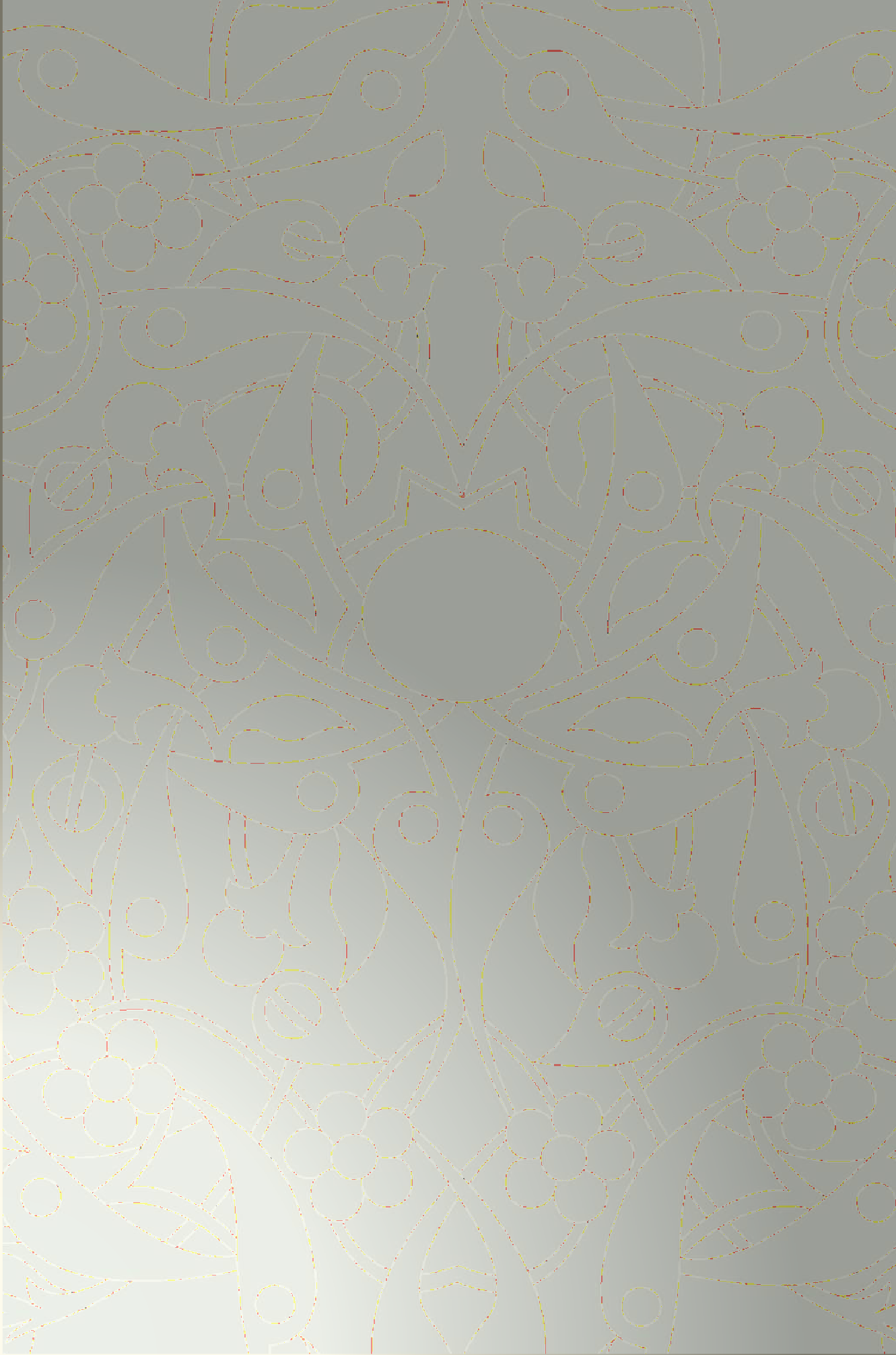 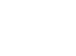 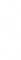 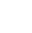 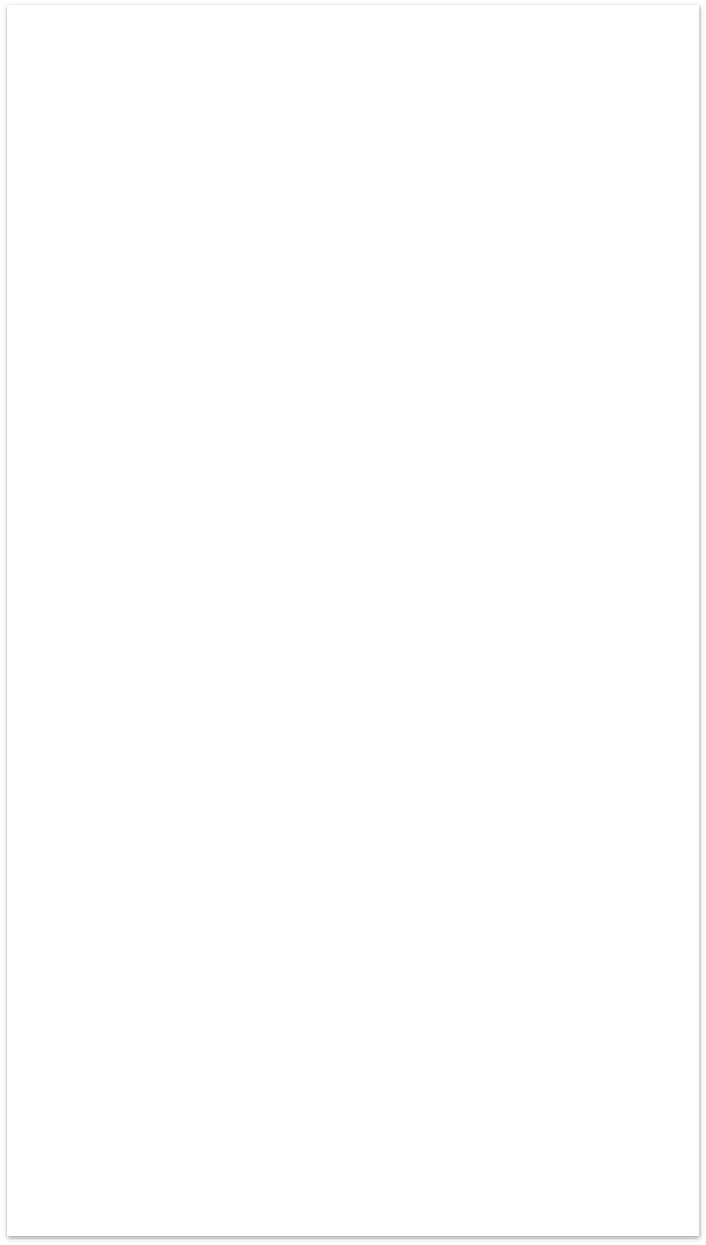 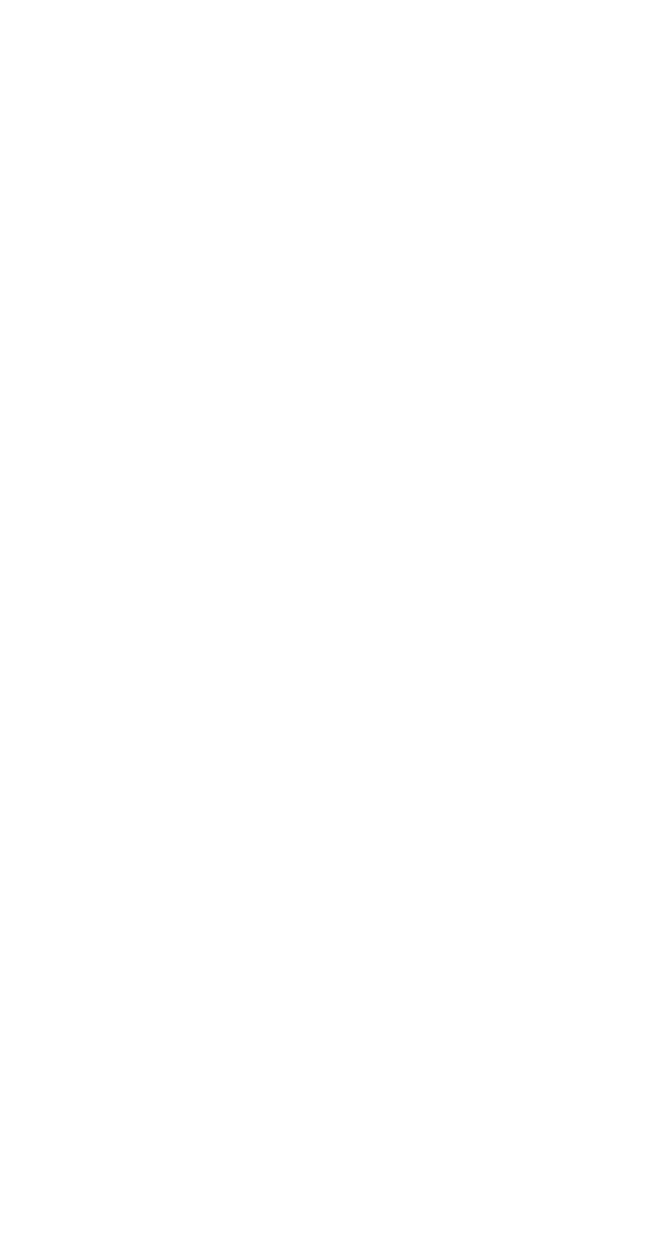 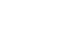 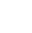 Bilgisayar İşletmenliğiEl SanatlarıÖn MuhasebeHijyen EğitimiEv Tekstili Ürünleri Hazırlamaİngilizce A1 SeviyeArıcılıkAhşap SüslemeYetişkinler İçin Kur’an-ı Kerim OkumaTürk Halk MüziğiGüzel Sanatlara HazırlıkZeka OyunlarıSpor KurslarıYaş Pasta YapımıDekoratif Tablo YapımıWellness( Sağlıklı Yaşam)Gitar EğitimiSürü Yönetimi ElemanıTürk Halk OyunlarıGeleneksel Sanatlarda ÇiniOkçulukTemel MakyajDramaDiksiyon EğitimiVoleybolSaç Bakımı ve YapımıTırnak Süslemeİmamoğlu Halk Eğitimi Merkezi Müdürlüğü Tuna Mah. 243 sokak No:12İmamoğlu/ ADANAYoğunlaştırılmış Temel Düzey Okuma Yazma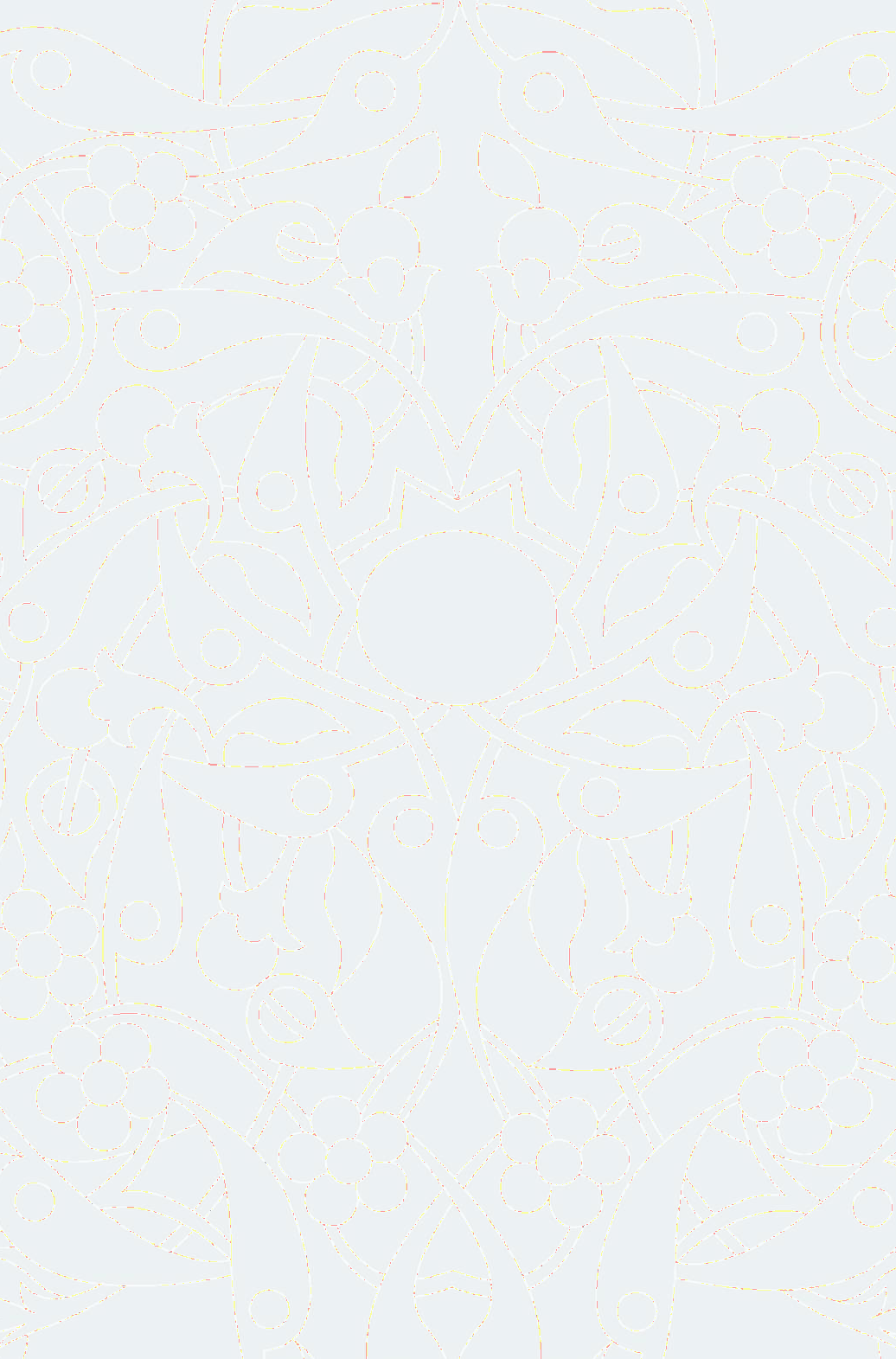 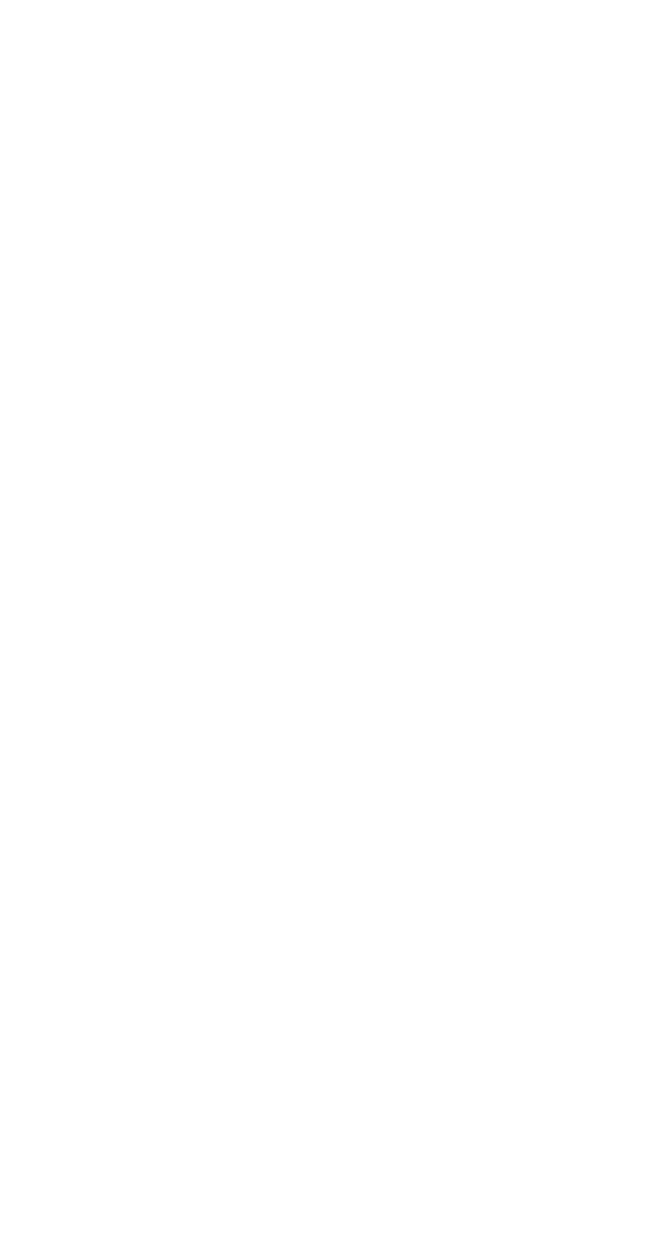 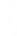 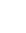 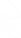 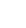 Bilgisayar İşletmenliğiKalıcı Makyajİnsan KaynaklarıHijyen EğitimiEv Tekstili Ürünleri Hazırlamaİngilizce A2 SeviyeMantar YetiştiriciliğiAhşap SüslemeYetişkinler İçin Kur’an-ı Kerim OkumaMakrome Örgü YapımıGörsel SanatlarZeka OyunlarıSavunma Sanatları KursuAşçı YardımcılığıDekoratif Tablo YapımıHasır ÖrmecisiMisinalı Takı YapımıSürü Yönetimi ElemanıTürk Halk OyunlarıZikzak Makine NakışlarıTemel MakyajDramaDiksiyon EğitimiFutbolTürk İşaret Dili Eğitimiİlkyardım EğitimiHalı Dokumaİmamoğlu Halk Eğitimi Merkezi Müdürlüğü Tuna Mah. 243 sokak No:12İmamoğlu/ ADANAOkuma Yazma Kursları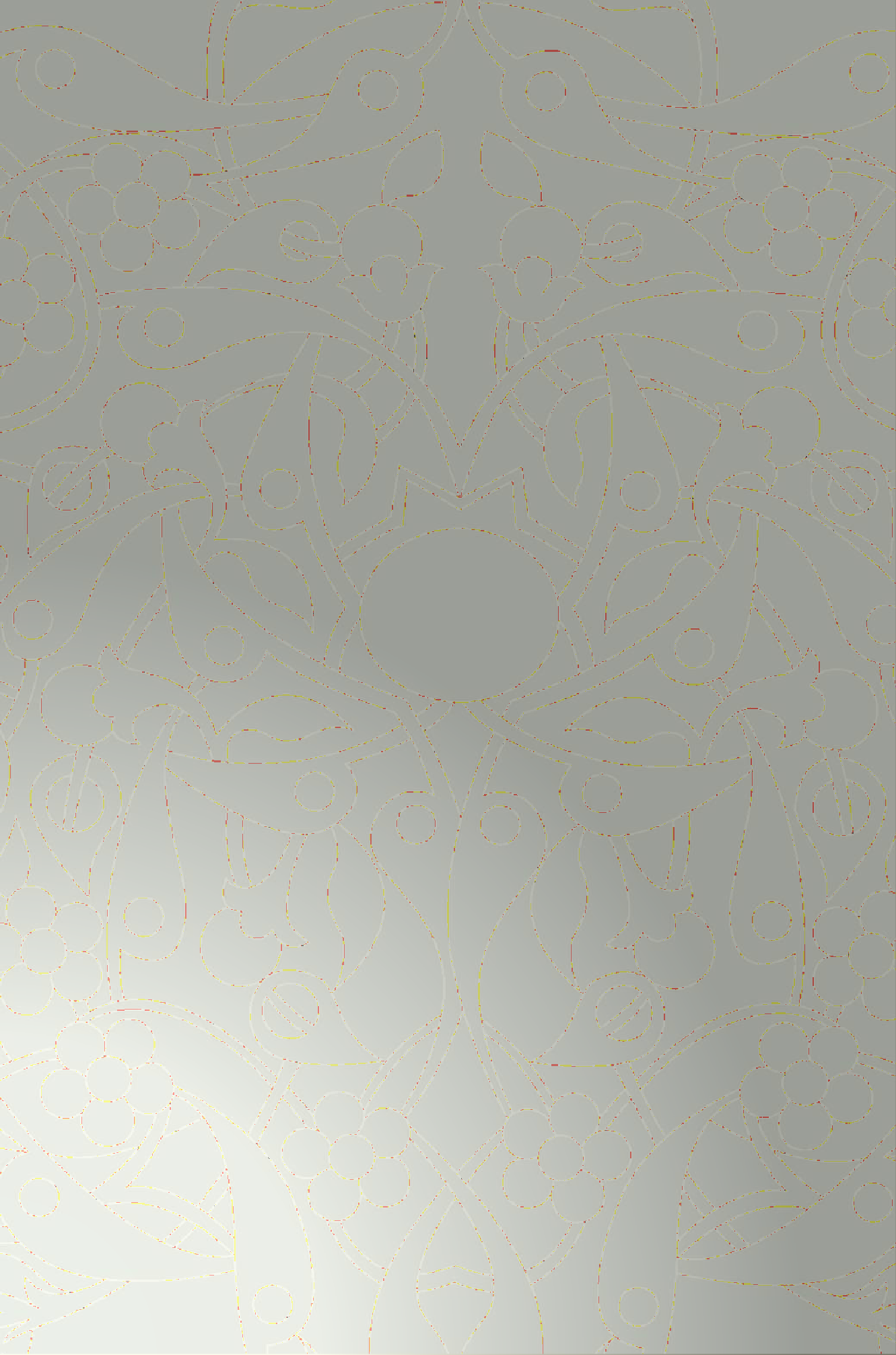 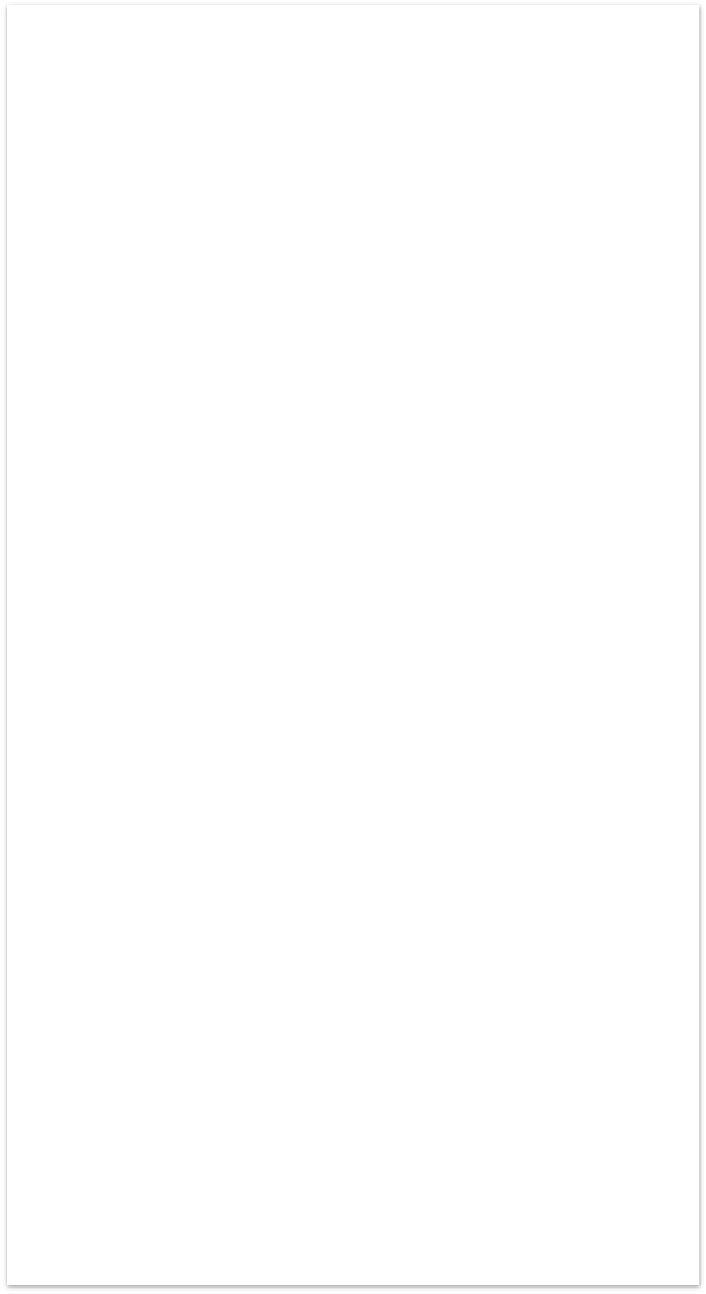 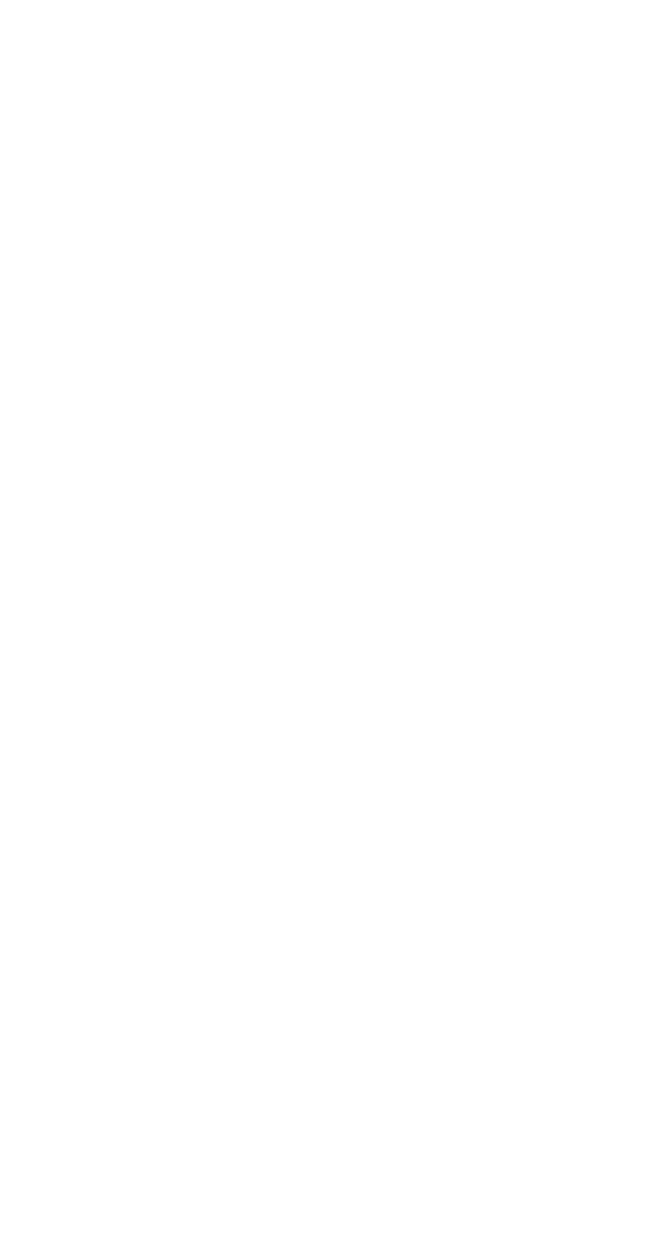 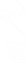 Bağımlılıkla Mücadele EğitimiMakrome Örgü YapımıMuhasebe KursuHijyen EğitimiDekoratif Ev Ürünleri Hazırlamaİngilizce A1 SeviyeÇubuk Turşusu YapımıAhşap SüslemeYetişkinler İçin Kur’an-ı Kerim OkumaMeslek EtiğiÖğrenmeyi ÖğrenmeZeka OyunlarıEtkili ve Hızlı OkumaBilgisayar Destekli MuhasebeFilografi TekniğiGitar EğitimiSürü Yönetimi ElemanıTürk Halk OyunlarıÇocuk Bakım ElemanıTemel Sekreterlik HizmetleriProtez TırnakDramaDiksiyon EğitimiUygulamalı Tiyatro EğitimiAçık Tohumlu Bitkilerin Yetiştiriciliğiİlk yardım EğitimiEvde Küçük Onarımlarİmamoğlu Halk Eğitimi Merkezi Müdürlüğü Tuna Mah. 243 sokak No:12İmamoğlu/ ADANAYoğunlaştırılmış Temel Düzey Okuma Yazma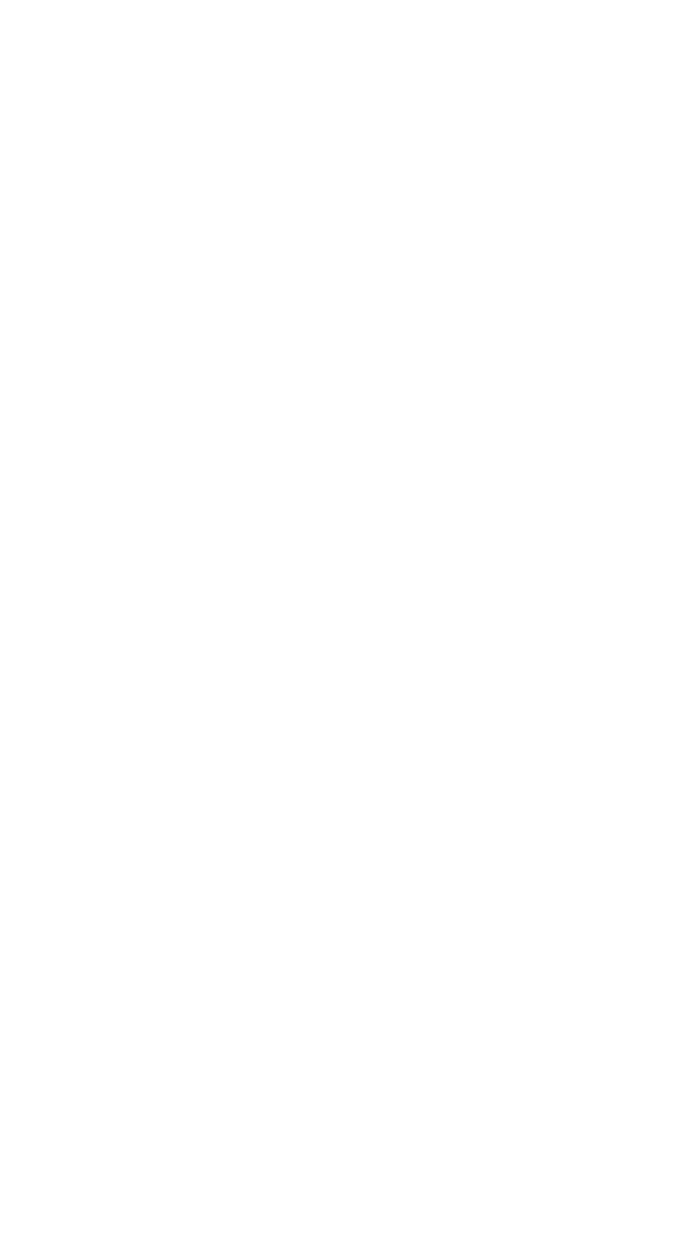 Takı Yapım TeknikleriAnadilde İletişimBağımlılıkla Mücadele EğitimiHijyen EğitimiEv Tekstili Ürünleri Hazırlamaİngilizce A1 SeviyeAçık Tohumlu Bitkilerin YetiştiriciliğiAhşap SüslemeYetişkinler İçin Kur’an-ı Kerim OkumaEmlak DanışmanlığıTemel Pazarlama YönetimiÇocuklar için Resim Sanatı EğitimiSpor KurslarıYaş Pasta YapımıDekoratif Tablo YapımıKalemkar- NakkaşSürü Yönetimi ElemanıTürk Halk OyunlarıLojistik Yönetimi EğitimiOkul Servis Araçları Sürücü EğitimiKalıcı MakyajDramaDiksiyon EğitimiServis Personeli EğitimiYetişkinler İçin Okuma Yazma ÖğreticiliğiProtez TırnakEl Ayak Bakımıİmamoğlu Halk Eğitimi Merkezi Müdürlüğü Tuna Mah. 243 sokak No:12İmamoğlu/ ADANAYoğunlaştırılmış Temel Düzey Okuma Yazma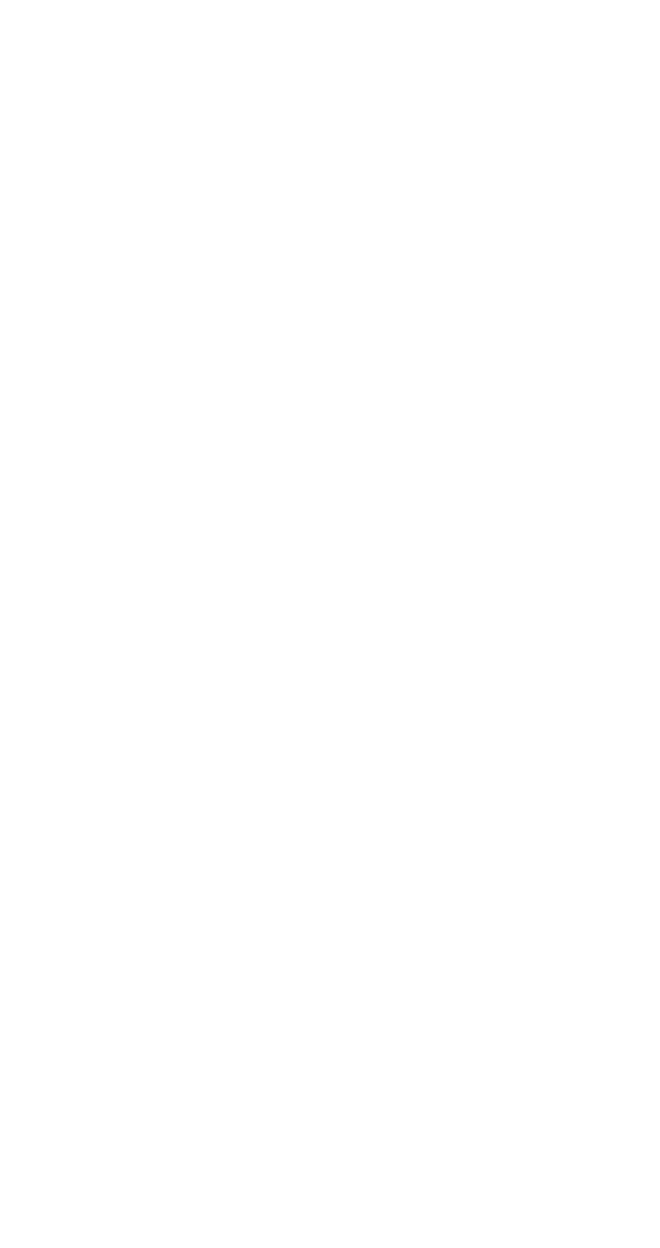 Giyim Üretim TeknolojisiJel Mum YapımıHijyen Eğitimiİngilizce A1 SeviyeGürcüce A1 SeviyeEvde Küçük OnarımlarAhşap SüslemeDekoratif Tablo Yapımıİmitasyon Takı İmalatçısıZeka OyunlarıSpor KurslarıKumaş BoyamaDekoratif Tablo YapımıBünyan Halı DokumaBoncuk Çiçek YapımıMantar YetiştiriciliğiTürk Halk OyunlarıGeleneksel El NakışlarıTemel MakyajDramaDiksiyon EğitimiDijital FotoğrafçılıkVektörel Grafik TasarımıTakı TasarımcısıProtez Tırnakİlkyardım EğitimiSaç Yapım Teknikleriİmamoğlu Halk Eğitimi Merkezi Müdürlüğü Tuna Mah. 243 sokak No:12İmamoğlu/ ADANAYoğunlaştırılmış Temel Düzey Okuma Yazma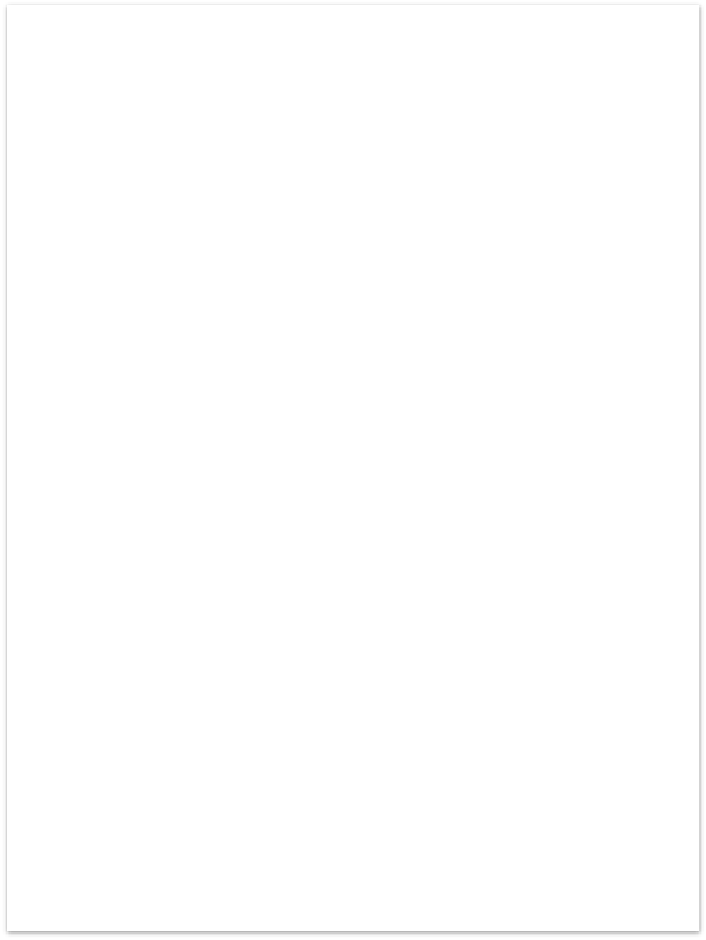 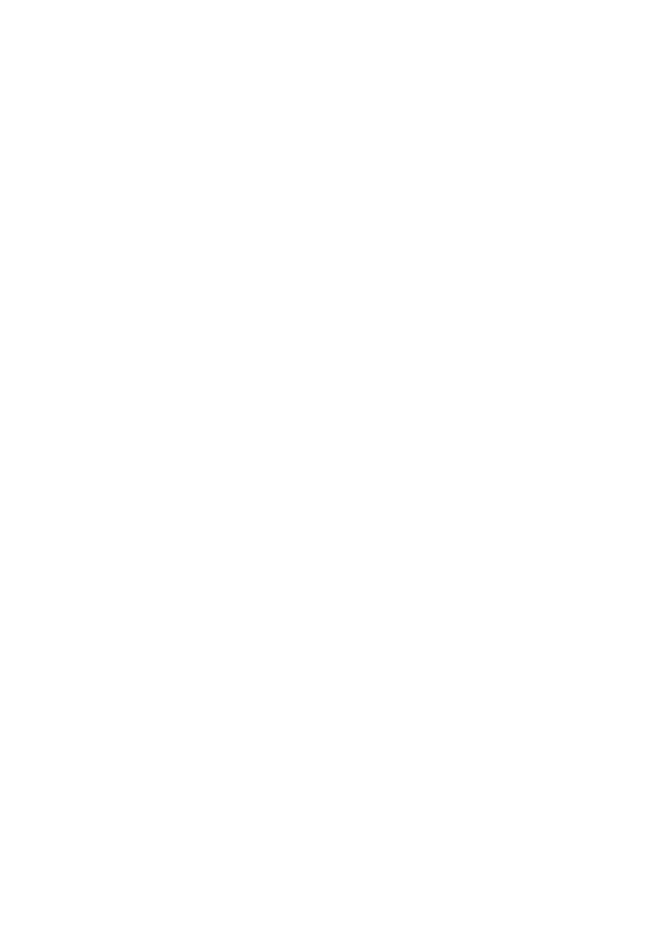 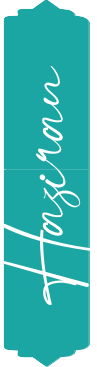 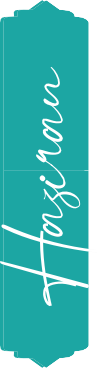 Bağımlılıkla Mücadele EğitimiBilgisayar Destekli MuhasebeHijyen Eğitimiİngilizce A1 Seviyeİlkyardım EğitimiAhşap SüslemeGiyim Üretim TeknolojisiYetişkinler İçin Kur’an-ı Kerim OkumaEv Tekstili Ürünleri HazırlamaDekoratif Tablo YapımıÇocuklarda Din EğitimiMakrome Örgü YapımıTüketici Hakları EğitimiSağlıklı BeslenmeZikzak Makine İşlemeleriKilim DokumaTırnak SüslemeHasır Sepet ÖrmeDiksiyonEtkili Okur Yazarlık1-7 Haziran arasında kutlamasını yapacağımız « HAYAT BOYU ÖĞRENME HAFTASI» sebebiyle kurslarımızda yapılan ürünleri sergileyip geniş ölçekte kurslarımızın tanıtımını yaparak yeni eğitim ve öğretim yılına hazırlıklarımızı yapmaya başlayacağız.İmamoğlu Halk Eğitimi Merkezi Müdürlüğü Tuna Mah. 243 sokak No:12İmamoğlu/ ADANAYoğunlaştırılmış Temel Düzey Okuma Yazma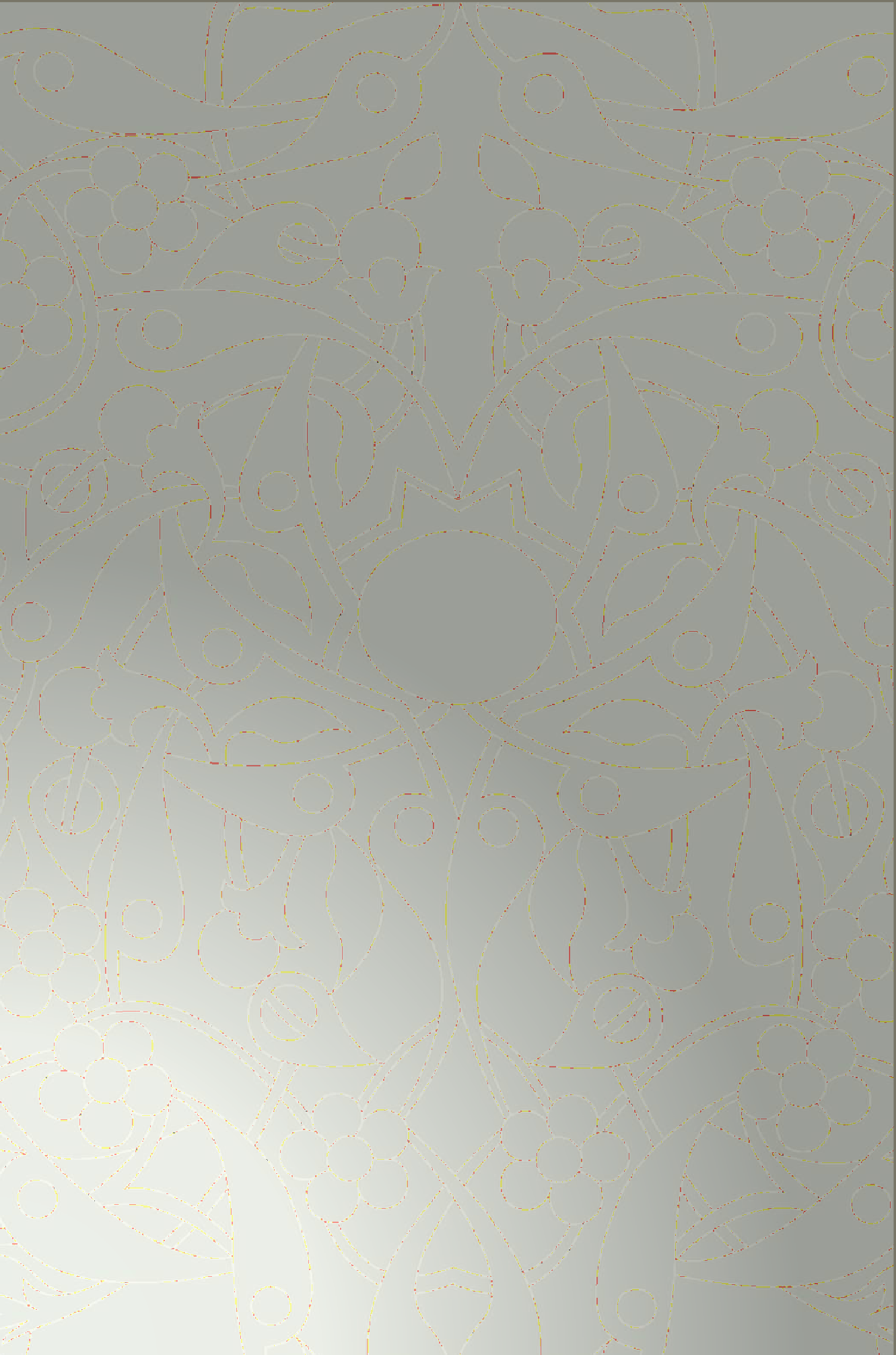 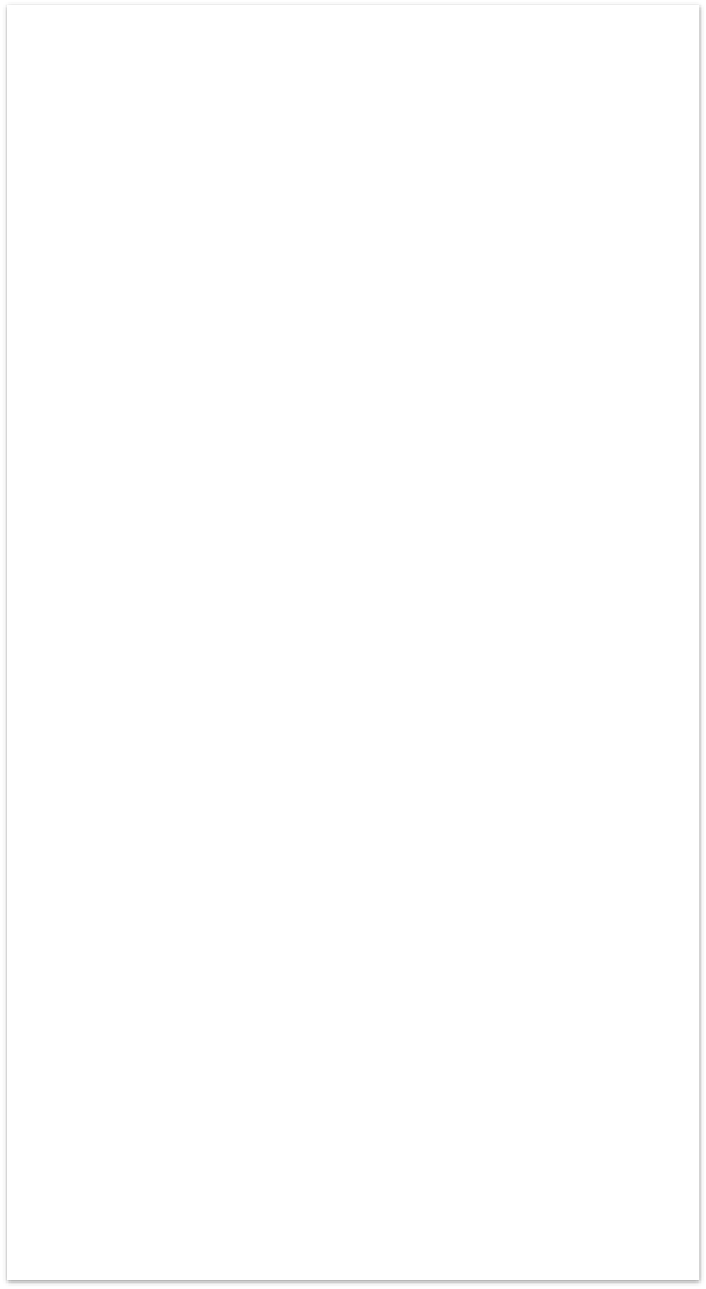 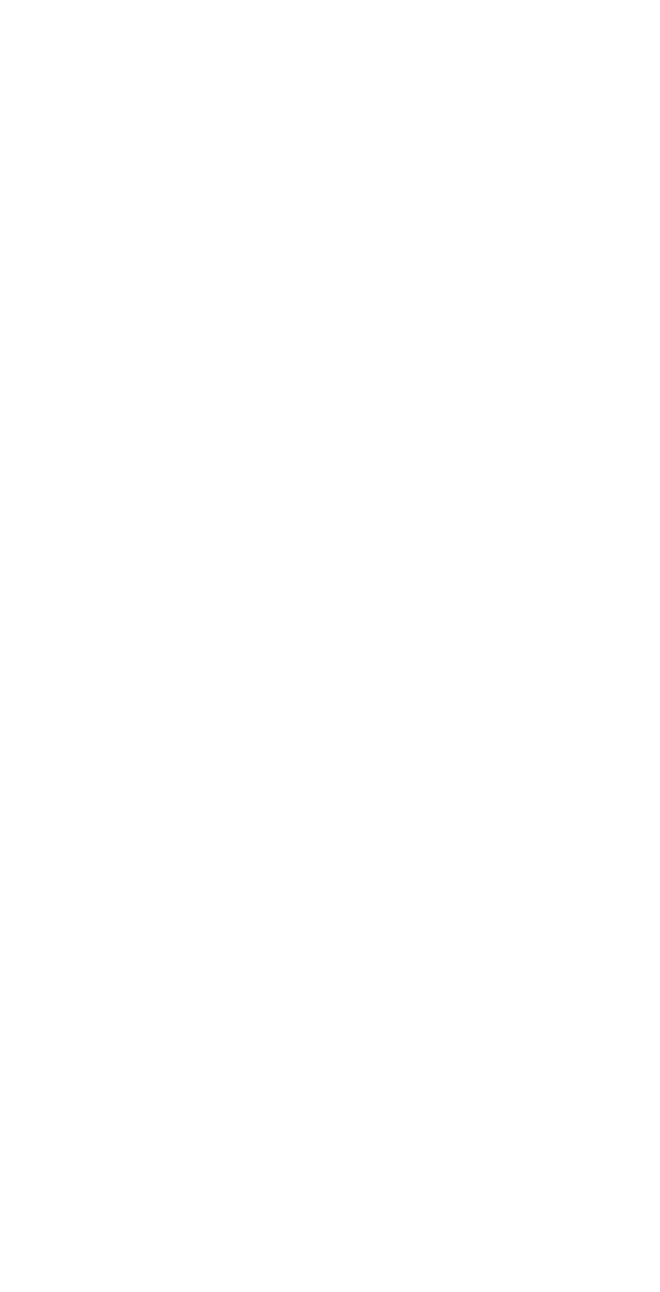 Giyim Üretim TeknolojisiBilgisayar Destekli MuhasebeHijyen EğitimiEv Tekstili Ürünleri Hazırlamaİngilizce A2 SeviyeYetişkinler İçin Kur’an-ı Kerim OkumaAçık Tohumlu Bitkilerin YetiştiriciliğiSavunma SporlarıBağımlılıkla Mücadele EğitimiSpor KurslarıAşçı YardımcılığıDekoratif Örtü DikimiKumaş BoyamaGitar EğitimiÇocuklarda Din EğitimiTürk Halk OyunlarıTırnak SüslemeTemel MakyajDramaDiksiyon EğitimiVoleybolFiziksel Okur YazarlıkZikzak MakineciHasır Sepet ÖrmeFilografi TekniğiGürcüce A2 SeviyeEv Tekstili Ürünleri HazırlamaEpoksiİmamoğlu Halk Eğitimi Merkezi Müdürlüğü Tuna Mah. 243 sokak No:12İmamoğlu/ ADANAYoğunlaştırılmış Temel Düzey Okuma Yazma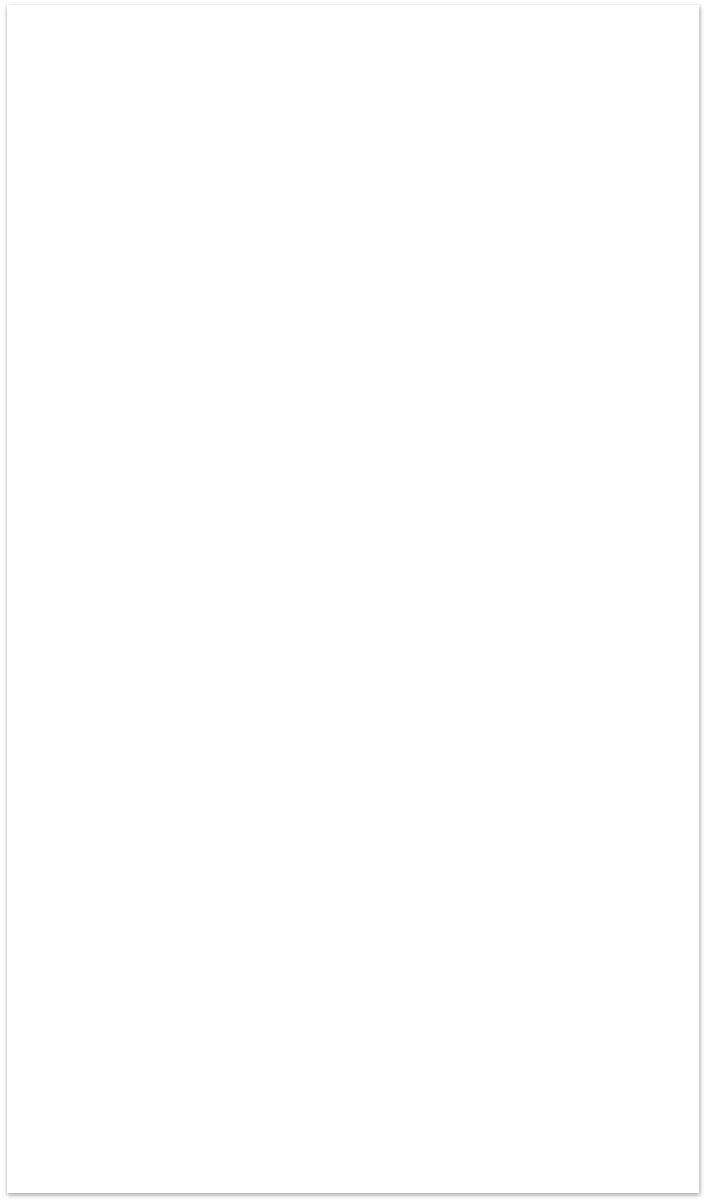 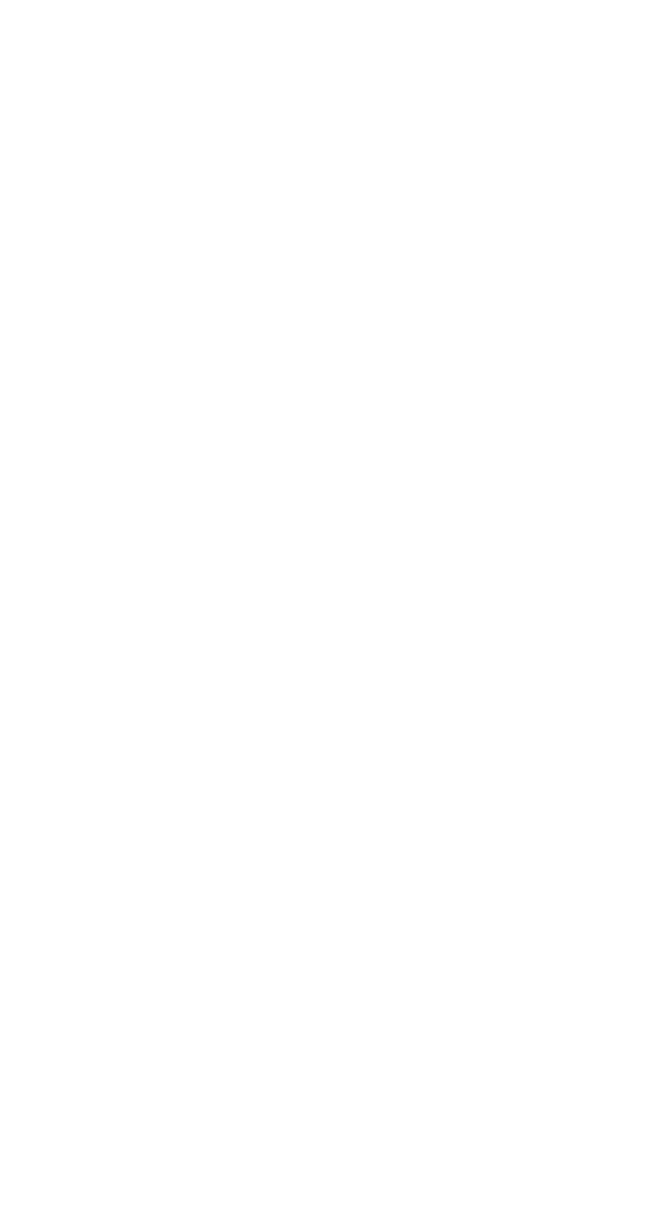 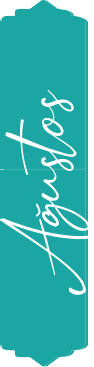 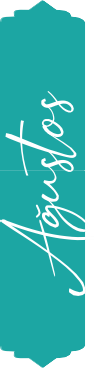 Giyim Üretim TeknolojisiTemel Sekreterlik HizmetleriHijyen EğitimiEv Tekstili Ürünleri HazırlamaTürk İşaret DiliAhşap SüslemeYetişkinler İçin Kur’an-ı Kerim OkumaTürk Halk MüziğiGüzel Sanatlara HazırlıkHızlı Klavye KullanımıSpor KurslarıDanışma HizmetleriDekoratif Tablo YapımıKişisel Hijyen Ürünleri ÜretimiSürü Yönetimi ElemanıTürk Halk OyunlarıAilede Din EğitimiÇocuklar İçin Din EğitimiTemel MakyajDramaDiksiyon EğitimiVoleybolOfis Programları EğitimiGrafik ve Animasyonİşletmelerde HijyenGirişimcilikİmamoğlu Halk Eğitimi Merkezi Müdürlüğü Tuna Mah. 243 sokak No:12İmamoğlu/ ADANAYoğunlaştırılmış Temel Düzey Okuma Yazma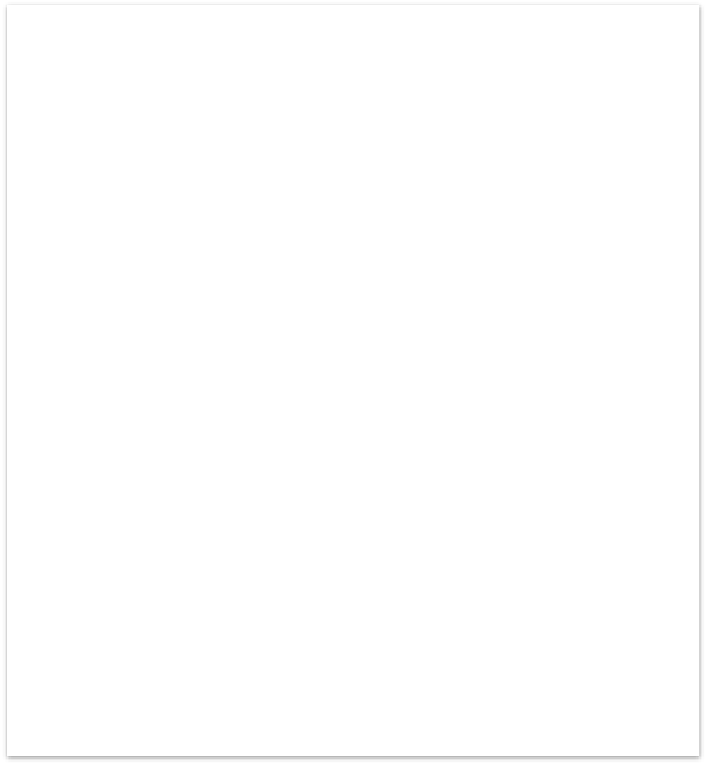 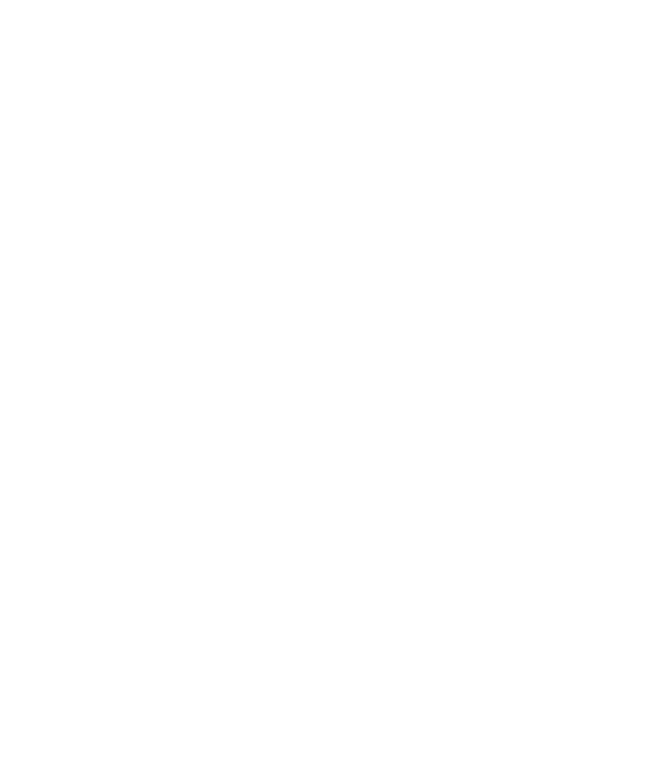 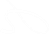 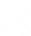 El SanatlarıBilgisayar Destekli MuhasebeGiyim Üretim TeknolojisiHijyen EğitimiEv Tekstili Ürünleri Hazırlamaİngilizce A1 SeviyeAçık Tohumlu Bitki YetiştiriciliğiAhşap SüslemeYetişkinler İçin Kur’an-ı Kerim OkumaTürk Halk MüziğiGüzel Sanatlara HazırlıkZeka OyunlarıSpor KurslarıDekoratif Tablo YapımıDramaDiksiyon Eğitimiİmamoğlu Halk Eğitimi Merkezi Müdürlüğü olarak 2022/2023 Eğitim ve Öğretim Dönemi Başlangıcında yapılacak olan mesleki çalışmalar haftasında İlçemizde açılması talep edilen kurslarla ilgili «alan taraması» yaparak kurslarımızın daha verimli ve daha çok ihtiyaca yönelik planlamasını yapmak için saha çalışmaları yapacağız.İmamoğlu Halk Eğitimi Merkezi Müdürlüğü Tuna Mah. 243 sokak No:12İmamoğlu/ ADANAOkuma Yazma Kursları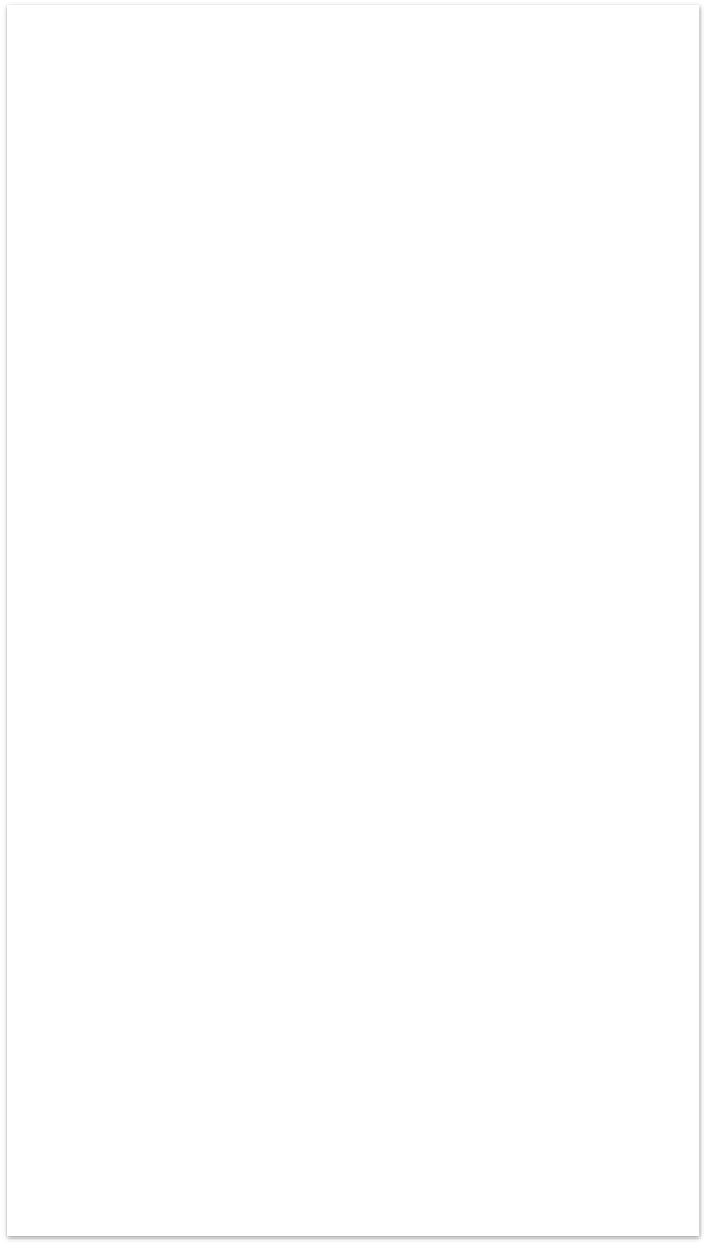 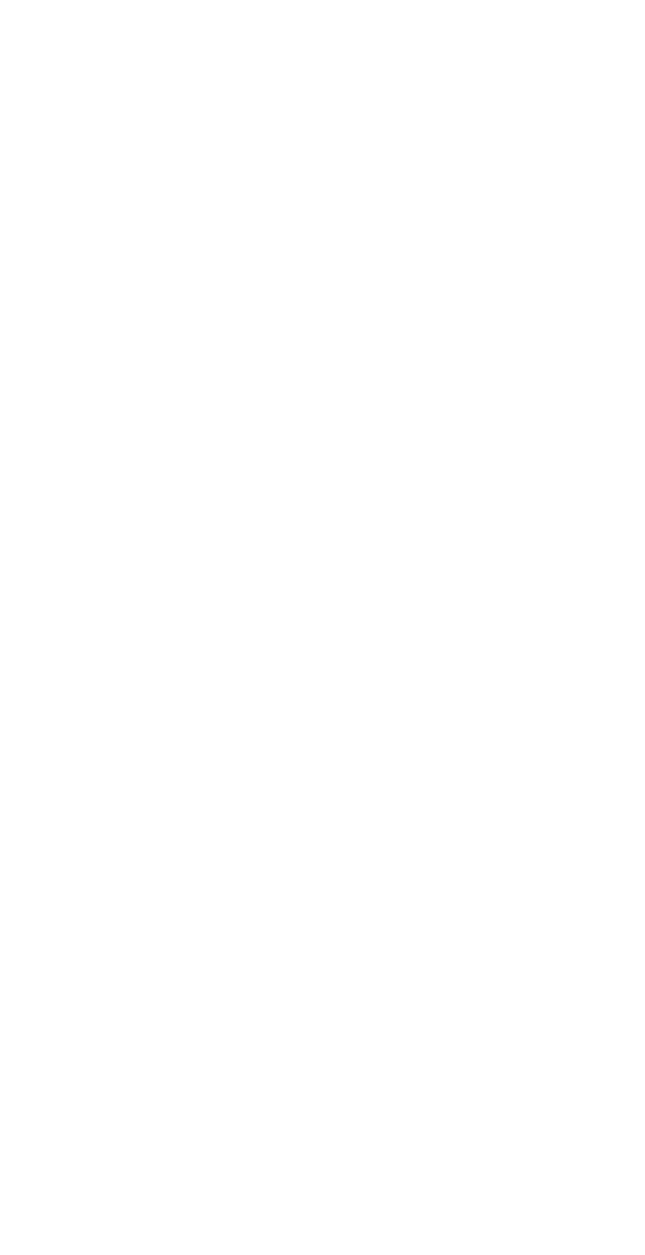 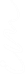 El SanatlarıÖn MuhasebeHijyen EğitimiEv Tekstili Ürünleri Hazırlamaİngilizce A1 SeviyeHalı Dokuma KurslarıFilografi TekniğiAhşap SüslemeYetişkinler İçin Kur’an-ı Kerim OkumaTürk Halk MüziğiGüzel Sanatlara HazırlıkZeka OyunlarıSpor KurslarıEngelli Bireylere Yönelik KurslarDekoratif Tablo YapımıWellness( Sağlıklı Yaşam)Gitar EğitimiSürü Yönetimi ElemanıTürk Halk OyunlarıDiksiyon EğitimiZikzak Makine İşlemeciliğiTaş Bebek YapımıTürk İşaret DiliKatı Yakıt Kalorifer Ateşçiliği KursuOkul Servis Sürücüleri EğitimiOkul Servis Hostesliği EğitimiEmlak Danışmanlığıİmamoğlu Halk Eğitimi Merkezi Müdürlüğü Tuna Mah. 243 sokak No:12İmamoğlu/ ADANAOkuma Yazma Kursları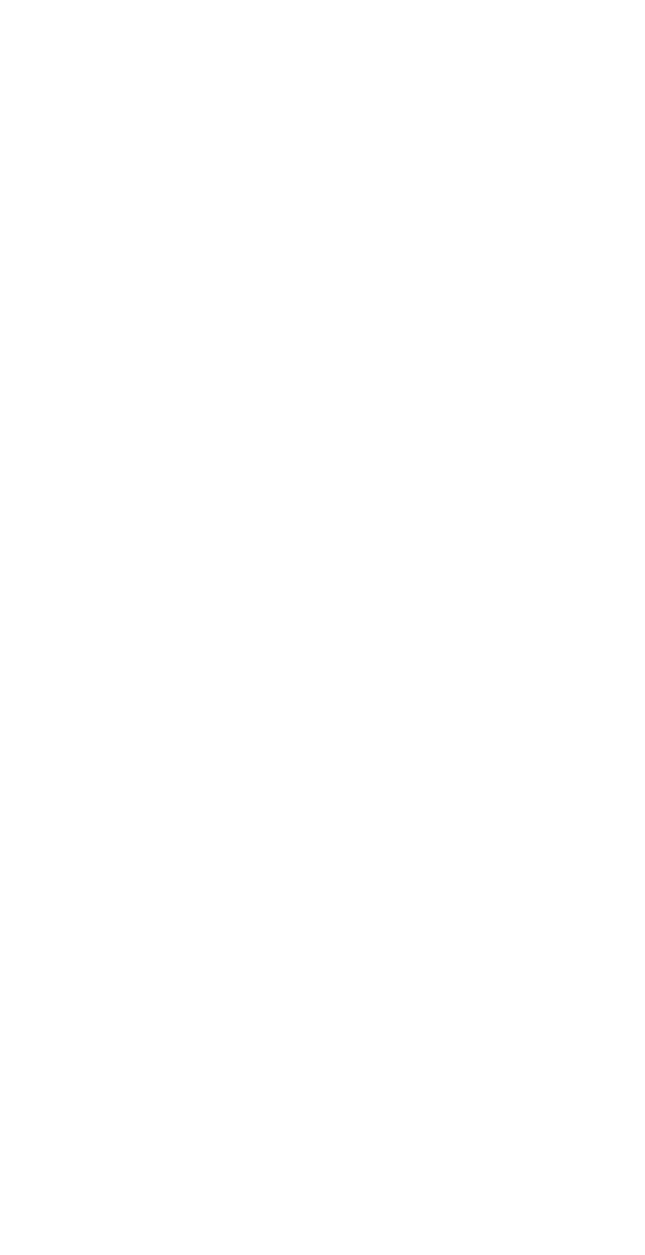 Bilgisayar Destekli MuhasebeEl Sanatlarıİnsan KaynaklarıGirişimcilikHijyen EğitimiEv Tekstili Ürünleri Hazırlamaİngilizce A1 SeviyeGürcüce A1 SeviyeArıcılıkMantar YetiştiriciliğiAhşap SüslemeYetişkinler İçin Kur’an-ı Kerim OkumaTürk Halk MüziğiGüzel Sanatlara HazırlıkZeka OyunlarıSpor KurslarıAşçı YardımcılığıDekoratif Tablo YapımıGiyim Üretim KurslarıGitar EğitimiSürü Yönetimi ElemanıTürk Halk OyunlarıEngelli Bireylere Yönelik KurslarProtez Tırnak/ Tırnak SüslemeDramaDiksiyon EğitimiÇubuk Turşu Yapımıİmamoğlu Halk Eğitimi Merkezi Müdürlüğü Tuna Mah. 243 sokak No:12İmamoğlu/ ADANAYoğunlaştırılmış Temel Düzey Okuma Yazma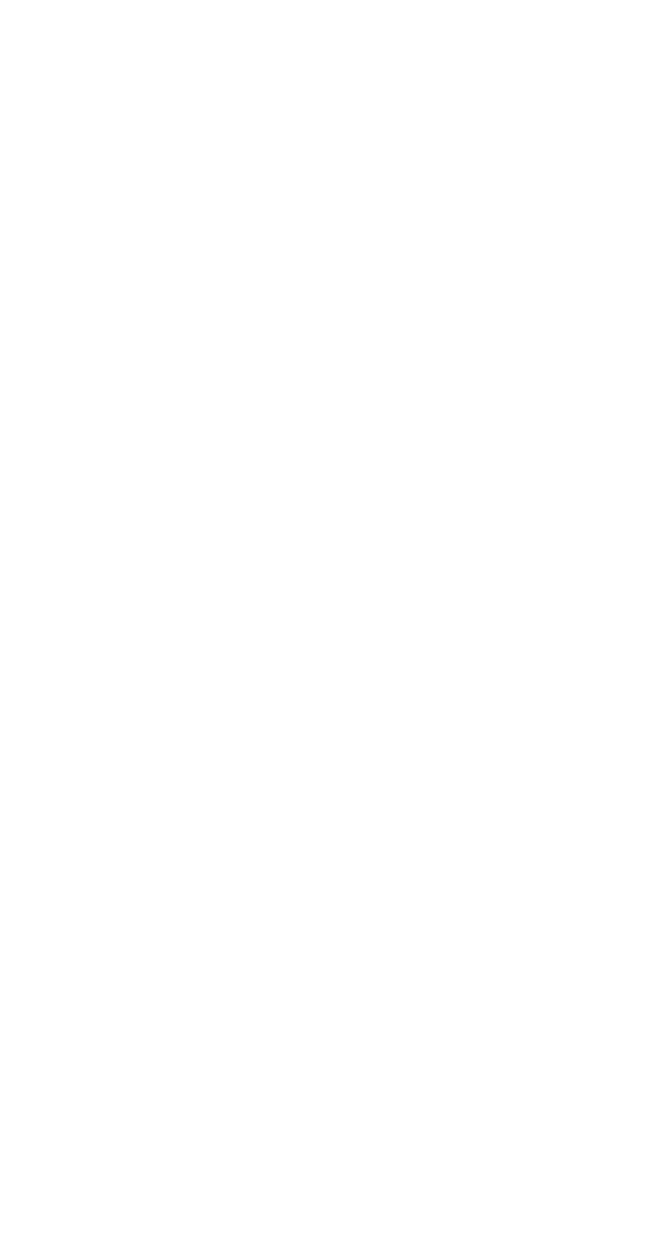 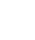 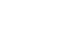 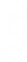 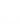 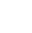 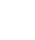 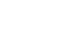 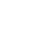 Halı / Kilim Dokuma El SanatlarıÖn MuhasebeHijyen EğitimiEv Tekstili Ürünleri Hazırlamaİngilizce A2 SeviyeArıcılıkÇocuklar için Ahşap SüslemeYetişkinler İçin Kur’an-ı Kerim OkumaEl SanatlarıMakrome Örgü YapımıZeka OyunlarıSpor KurslarıYaş Pasta YapımıDekoratif Tablo Yapımıİnsan KaynaklarıBozuk Düzen BağlamaÇubuk Turşu YapımıTürk Halk OyunlarıÇocuk Bakım ElemanıDezavantajlı Gruplara Yönelik KurslarKalıcı MakyajDramaUygulamalı TiyatroDiksiyon EğitimiPazarlama ve GirişimcilikKatı Yakıt Kalorifer AteşçiliğiSaç Bakım ve Yapımıİmamoğlu Halk Eğitimi Merkezi Müdürlüğü Tuna Mah. 243 sokak No:12İmamoğlu/ ADANA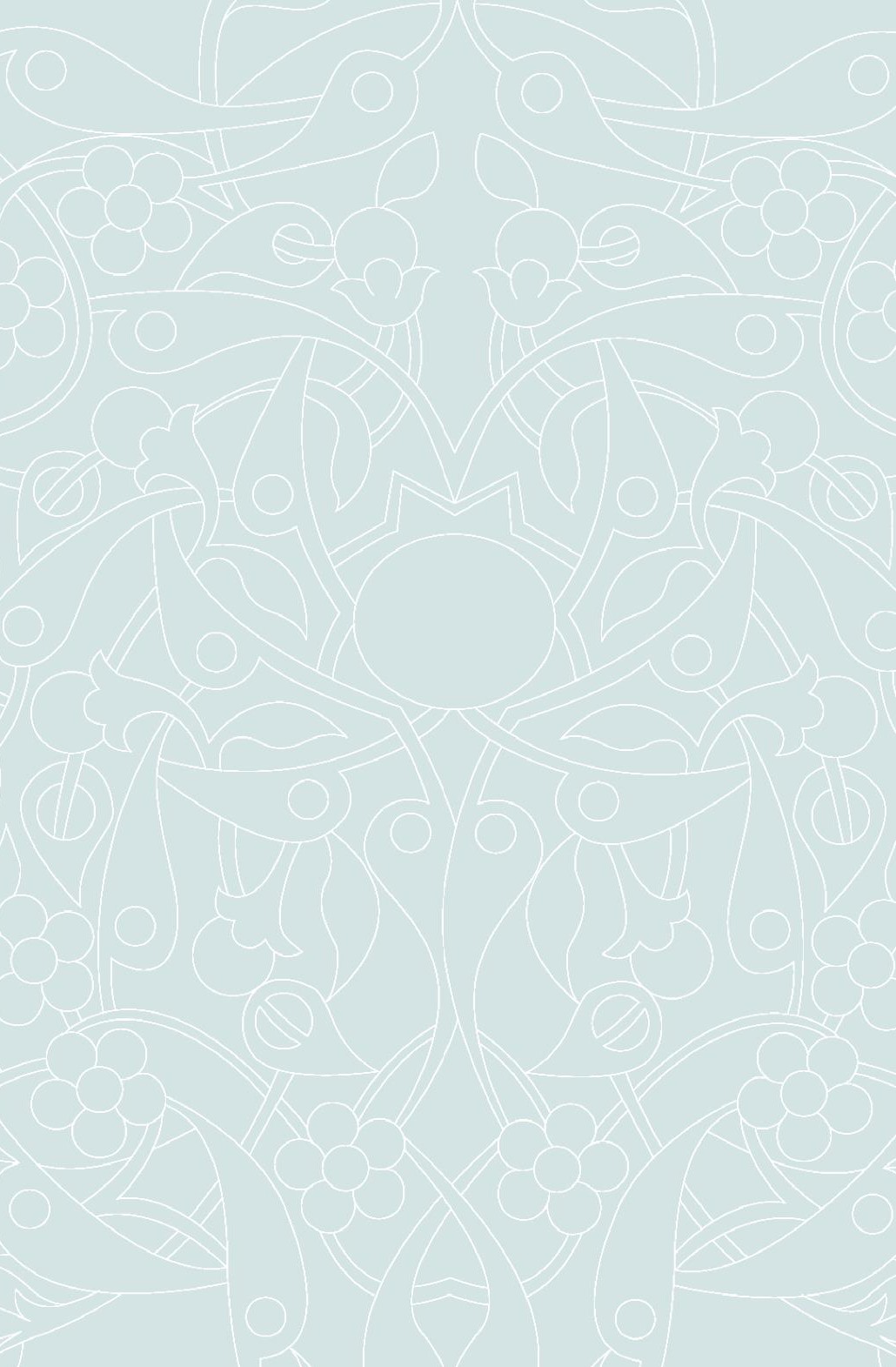 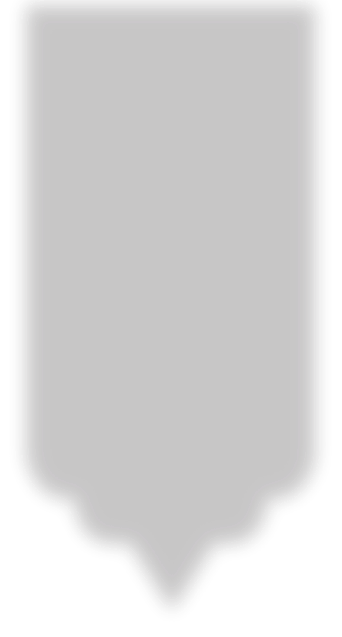 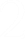 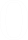 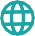 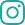 T.CİMAMOĞLU KAYMAKAMLIĞIİmamoğlu Halk Eğitimi Merkezi MüdürlüğüTuna Mah. 243 sokak No:12 İmamoğlu/ ADANA0(322) 892 14 25imamogluhem.meb.k12.tr/imamogluhem